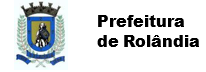 SECRETARIA MUNICIPAL DE EDUCAÇÃOEDUCAÇÃO INFANTIL – ROTEIROATIVIDADES COMPLEMENTARES DE ESTUDO – COVID 19ROTEIRO DE ATIVIDADES COMPLEMENTARES DE ESTUDO – COVID 19CMEI ZILDA ARNSPROFESSOR: NUBIA PEREIRA DE MORAISTURMAS: INFANTIL III H-MATUTINO/J- VESPERTINO CRIANÇAS BEM PEQUENAS (3 ANOS) PERÍODO DE REALIZAÇÃO: 10/08 a 14/08/2020VÍDEO OU ÁUDIODOPROFESSORBoa semana a todos.É de grande valia participar das atividades elaboradas, pois elas desenvolvem diversos aspectos nas crianças, tais como esquema corporal, conhecimento de si mesmo e dos indivíduos que fazem parte do seu convívio, imaginação, criatividades , dentre outros.Fiquem em casa e tomem os cuidados necessários , nossa saúde é o que mais importa.Um abraço apertado.Professora Nubia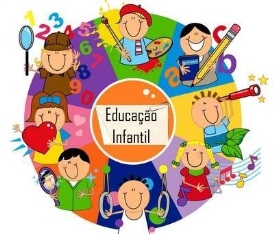 O QUE VOCÊ VAIESTUDAR:SEGUNDA-FEIRA 10/08/2020SABERES E CONHECIMENTOS:● Próprio corpo e suas possibilidades motoras e criativas.● Textura peso, capacidade e tamanho dos objetos.● Medidas padronizadas e não padronizadas de comprimento, massa e capacidade.PARA QUEVAMOSESTUDARESSESCONTEÚDOS? CAMPO DE EXPERIÊNCIA: ESPAÇO, TEMPOS, QUANTIDADES, RELAÇÕES E TRANSFORMAÇÕES:(EI02ET01) Explorar e descrever semelhanças e diferenças entre as características e propriedades dos objetos (textura, massa, tamanho).● Realizar atividade em diferentes situações de acordo com critérios: tamanho, forma, cor, peso, textura, estado sólido (gelo).● Participar de situações que envolvam os sistemas de medida de comprimento, de massa e de capacidade.(EI02ET06) Utilizar conceitos básicos de tempo (agora, antes, durante, depois, ontem, hoje, amanhã, lento, rápido, depressa, devagar).● Participar de atividades de produções artísticas que envolvam: pintura, experiências com argila e outras situações para perceber a importância do tempo para esperar de preparo ou até secagem.COMO VAMOSESTUDAR OSCONTEÚDOS?PINTURA NO GELOMaterial para realizar a atividade:Gelo, tinta guache, pincel e sal. Essa atividade sensorial estimula a imaginação, criatividade, percepção visual e tátil, coordenação motora e noção espacial.Fazer gelo em uma vasilha grande, após colocar o gelo ao acesso da criança , espalhar uma fina camada de sal em cima do gelo, com um pincel e tinta guache para que use a criatividade e faça uma obra de arte no gelo.https://www.youtube.com/watch?v=HrYO0g4Juhc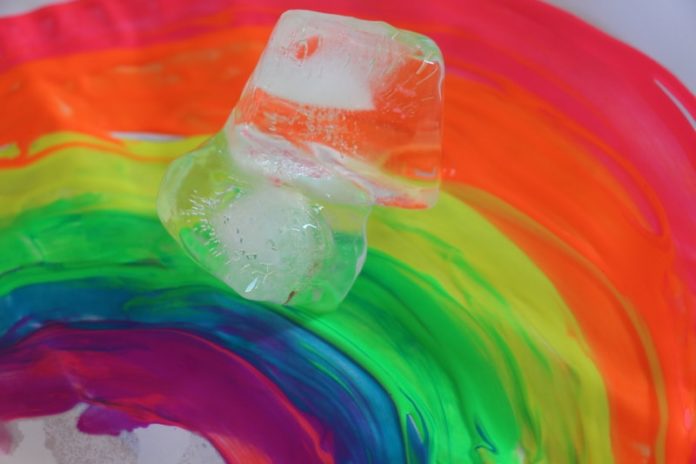 O QUE VOCÊ VAIESTUDAR:TERÇA –FEIRA 11/08/2020SABERES E CONHECIMENTOS:● Paisagem sonora: sons naturais, humanos, industriais ou tecnológicos.● Gêneros textuais, seus autores, características e suportes.PARA QUEVAMOSESTUDARESSESCONTEÚDOS?CAMPOS DE EXPERIÊNCIA: ESCUTA, FALA, PENSAMENTO E IMAGINAÇÃO.(EI02EF08) Manipular textos e participar de situações de escuta para ampliar seu contato com diferentes gêneros textuais (parlendas, histórias de aventura, tirinhas, cartazes de sala, cardápios, notícias etc.).● Ouvir e apreciar histórias e outros gêneros textuais como poemas, contos, literatura popular, lendas, fábulas, parlendas e músicas percebendo suas funções.COMO VAMOSESTUDAR OSCONTEÚDOS?HISTÓRIA O GIRASSOL NO JARDIM Kátia Pecand-AutoraBelita Lopes.Ouvir e desenhar a história conforme o vídeo, utilizando folha sulfite e canetinha.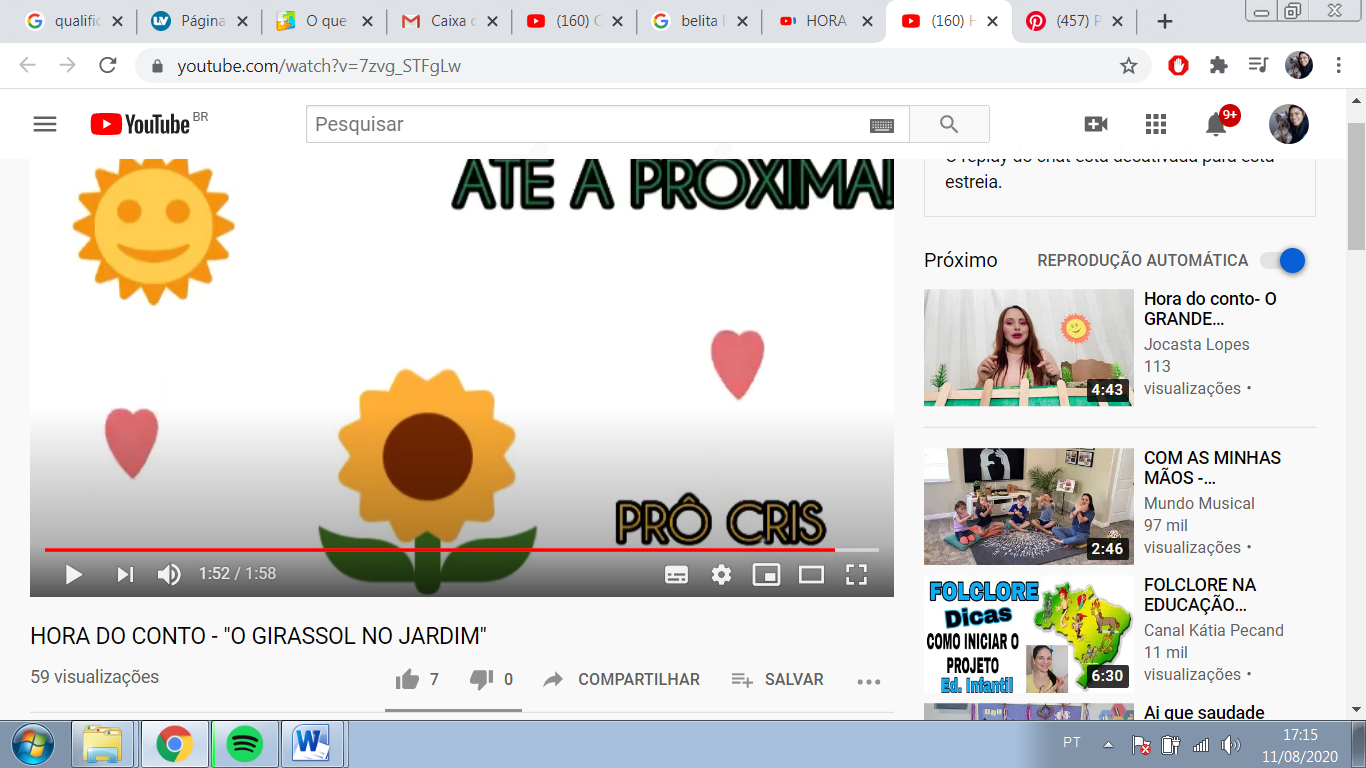 https://www.youtube.com/watch?v=7zvg_STFgLw.https://www.youtube.com/watch?v=IP0EO1LnSKgO QUE VOCÊ VAIESTUDAR:QUARTA –FEIRA 12/08/2020SABERES E CONHECIMENTOS:● Próprio corpo e suas possibilidades motoras e sensoriais.● O corpo e o espaço.PARA QUEVAMOSESTUDARESSESCONTEÚDOS?CAMPOS DE EXPERIÊNCIA:CORPO, GESTOS E MOVIMENTOS(EI02CG02) Deslocar seu corpo no espaço, orientando-se por noções como em frente, atrás, no alto, embaixo, dentro, fora etc., ao se envolver em brincadeiras e atividades de diferentes naturezas.● Participar de jogos de soprar e encaixar, realizando construções cada vez mais complexas e orientando-se por noções espaciais.● Participar de situações identificando a localização de objetos: dentro e fora.COMO VAMOSESTUDAR OSCONTEÚDOS?BRINCADEIRA COM BEXIGA E COPOMaterial: copo descartável e bexiga.Encaixar a bexiga nos copos descartáveis sem deixar cair. Trabalhando a agilidade, sopro , orientação espacial, atenção e competividade de modo divertido.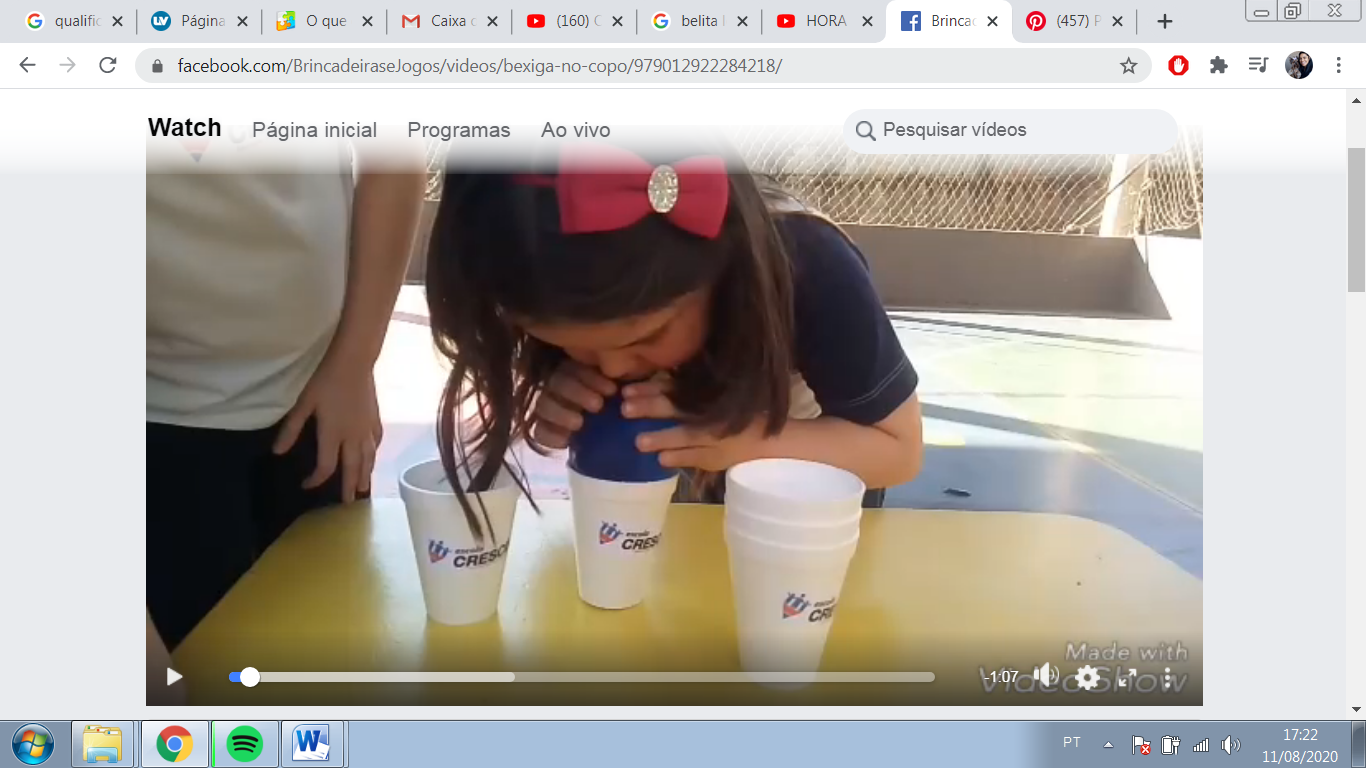 https://www.youtube.com/watch?v=NarzHYgiBiMO QUE VOCÊ VAIESTUDAR:QUINTA–FEIRA 13 /08/2020SABERES E CONHECIMENTOS:● Gêneros textuais, seus autores, características e suportes.● Respeito à individualidade e diversidade.● Comunicação verbal e expressão de sentimentos. PARA QUEVAMOSESTUDARESSESCONTEÚDOS?CAMPOS DE EXPERIÊNCIA:ESCUTA, FALA, PENSAMENTO E IMAGINAÇÃO.(EI02EF08) Manipular textos e participar de situações de escuta para ampliar seu contato com diferentes gêneros textuais (parlendas, histórias de aventura, tirinhas, cartazes de sala, cardápios, notícias etc.).● Ouvir e apreciar histórias e outros gêneros textuais como poemas, contos, literatura popular, lendas, fábulas, parlendas e músicas percebendo suas funções.O EU O OUTRO E NÓS:(EI02EO04) Comunicar-se com os colegas e os adultos, buscando compreendê-los e fazendo-se compreender.● Cooperar com os colegas e adultos.● Participar de situações de brincadeira buscando compartilhar enredos e cenários.● Demonstrar atitude de escuta e/ou atenção visual para compreender o outro.COMO VAMOSESTUDAR OSCONTEÚDOS?HISTÓRIA MARIA DO PRANTO AUTORA:Maria do Pranto, de Célia Cris Silva. Editora AymaráVocê conhece alguém que chora por qualquermotivo? Ou mesmo sem motivo? Então vai gostar muito da história de Maria, que chorava sem parar até, que um dia, recebeu uma proposta que iria mudar sua vida... e chorando! BLOG: Fafá Conta 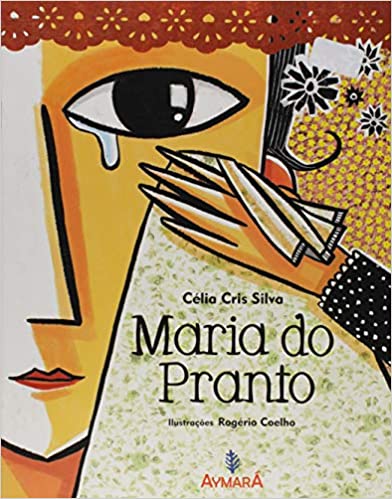 https://www.youtube.com/watch?v=ztjqu5V_hzEO QUE VOCÊ VAIESTUDAR:SEXTA –FEIRA 14/08/2020 SABERES E CONHECIMENTOS:● Próprio corpo e suas possibilidades motoras, sensoriais e expressivas.● Respeito à individualidade e diversidade.● Comunicação verbal e expressão de sentimentos. ● Nome próprio e do outro.● Características físicas: semelhanças e diferenças.PARA QUEVAMOSESTUDARESSESCONTEÚDOS?CAMPOS DE EXPERIÊNCIA:O EU O OUTRO E NÓS:(EI02EO02) Demonstrar imagem positiva de si e confiança em sua capacidade para enfrentar dificuldades e desafios.● Enfrentar desafios em brincadeiras e jogos para desenvolver confiança em si próprio.TRAÇOS, SONS, CORES E FORMAS.(EI02TS03) Utilizar diferentes fontes sonoras disponíveis no ambiente em brincadeiras cantadas, canções, músicas e melodias.● Explorar e identificar possibilidades sonoras de objetos de seu cotidiano ou de instrumentos musicais.● Perceber o som de diferentes fontes sonoras presentes no dia a dia: buzina, despertador, toque do telefone, sino, apito dentre outros.COMO VAMOSESTUDAR OSCONTEÚDOS?SONS DO CORPO- MÚSICA DANI E OS PEQUENINOSCom esse vídeo você vai aprender que o nosso corpo é um instrumento e através dele podemos tirar altos sons.Letra da música:[SONS DO CORPO]Que legal a brincadeiraDe fazer no corpo os sons de uma banda inteiraTenho um pandeiro bem em cada mãoE se eu encaixo o ouvido no peito de alguémOuço o contrabaixo do seu coraçãoE se eu pisar bem forte só pra ver qual éTiro o som do bumbo da sola do péQue legal a brincadeiraDe fazer no corpo os sons de uma banda inteiraAqui na garganta sem eu perceberTem as cordas vocais e é super demaisA guitarra vibra dentro de vocêQue legal a brincadeiraDe fazer no corpo os sons e uma banda inteiraSentiu falta da flauta é só assoviarE toda brincadeira recomeçarhttps://www.youtube.com/watch?v=lzelCRX7TZE